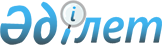 Об утверждении положения государственного учреждения "Отдел жилищно-коммунального хозяйства города Шымкент"
					
			Утративший силу
			
			
		
					Постановление акимата города Шымкент Южно-Казахстанской области от 16 марта 2016 года № 566. Зарегистрировано Департаментом юстиции Южно-Казахстанской области 5 апреля 2016 года № 3691. Утратило силу постановлением акимата города Шымкент Южно-Казахстанской области от 16 мая 2016 года № 808      Сноска. Утратило силу постановлением акимата города Шымкент Южно-Казахстанской области от 16.05.2016 № 808.

      В соответствии с пунктом 2 статьи 31 Закона Республики Казахстан от 23 января 2001 года "О местном государственном управлении и самоуправлении в Республике Казахстан", подпунктом 8) статьи 18 Закона Республики Казахстан от 1 марта 2011 года "О государственном имуществе" и Указом Президента Республики Казахстан от 29 октября 2012 года "Об утверждении Типового положения государственного органа Республики Казахстан" акимат города Шымкент ПОСТАНОВЛЯЕТ:

      1. Утвердить положение государственного учреждения "Отдел жилищно-коммунального хозяйства города Шымкент" согласно приложению к настоящему постановлению.

      2. Контроль за исполнением настоящего постановления возложить на заместителя акима города Жанбосынова Б.

      3. Настоящее постановление вводится в действие по истечении десяти календарных дней после дня его первого официального опубликования.

 ПОЛОЖЕНИЕ
о государственном учреждении
"Отдел жилищно-коммунального хозяйства города Шымкент" 1. Общие положения      1. Государственное учреждение "Отдел жилищно-коммунального хозяйства города Шымкент" является государственным органом Республики Казахстан, осуществляющим деятельность в сфере жилищно-коммунального хозяйства.

      2. Государственное учреждение "Отдел жилищно-коммунального хозяйства города Шымкент" не имеет ведомств.

      3. Государственное учреждение "Отдел жилищно-коммунального хозяйства города Шымкент" осуществляет свою деятельность в соответствии с Конституцией и законами Республики Казахстан, актами Президента и Правительства Республики Казахстан, иными нормативно правовыми актами, а также настоящим Положением.

      4. Государственное учреждение "Отдел жилищно-коммунального хозяйства города Шымкент" является юридическим лицом в организационно-правовой форме государственного учреждения, имеет печать и штамп со своим наименованием на государственном языке, бланки установленного образца, в соответствии с законодательством Республики Казахстан счета в органах казначейства.

      5. Государственное учреждение "Отдел жилищно-коммунального хозяйства города Шымкент" вступает в гражданско-правовые отношения от собственного имени.

      6. Государственное учреждение "Отдел жилищно-коммунального хозяйства города Шымкент" имеет право выступать стороной гражданско-правовых отношений от имени государства, если оно уполномочено на это в соответствии с законодательством.

      7. Государственное учреждение "Отдел жилищно-коммунального хозяйства города Шымкент" по вопросам своей компетенции в установленном законодательством порядке принимает решения, оформляемые приказами руководителя государственного учреждения "Отдел жилищно-коммунального хозяйства города Шымкент" и другими актами, предусмотренными законодательством Республики Казахстан.

      8. Структура и лимит штатной численности государственного учреждения "Отдел жилищно-коммунального хозяйства города Шымкент" утверждается в соответствии с действующим законодательством.

      9. Местонахождение юридического лица: Республика Казахстан, Южно-Казахстанская область, город Шымкент, Аль-Фарабийский район, улица Г.Иляева 66 "А", индекс 160011.

      10. Полное наименование государственного органа - государственное учреждение "Отдел жилищно-коммунального хозяйства города Шымкент".

      11. Настоящее Положение является учредительным документом государственного учреждения "Отдел жилищно-коммунального хозяйства города Шымкент".

      12. Финансирование деятельности государственного учреждения "Отдел жилищно-коммунального хозяйства города Шымкент" осуществляется из местного бюджета.

      13. Государственному учреждению "Отдел жилищно-коммунального хозяйства города Шымкент" запрещается вступать в договорные отношения с субъектами предпринимательства на предмет выполнения обязанностей, являющихся функциями государственного учреждения "Отдел жилищно-коммунального хозяйства города Шымкент".

      Если государственному учреждению "Отдел жилищно-коммунального хозяйства города Шымкент" законодательными актами предоставлено право осуществлять приносящую доходы деятельность, то доходы, полученные от такой деятельности, направляются в доход государственного бюджета.

 2. Миссия, основные задачи, функции, права и
обязанности государственного органа      14. Миссия: осуществление государственной политики в области жилищно-коммунального хозяйства на территории города.

      15. Задачи: осуществление деятельности жилищно-коммунального хозяйства на территории города.

      16. Функции:

      1) согласовывает плановый ремонт тепловых сетей (магистральных, внутриквартальных);

      2) выдает паспорта готовности отопительных котельных всех мощностей и тепловых сетей (магистральных, внутриквартальных) к работе в осенне-зимних условиях;

      3) выдает заключение о технической целесообразности строительства дублирующих (шунтирующих) линий электропередач и подстанций для объектов 110 кВ и ниже, 220 кВ и выше;

      4) обеспечивает проведение государственной политики в области энергосбережения и повышения энергоэффективности;

      5) управляет коммунальной собственностью города в соответствии с законодательными актами, осуществляет меры по ее защите;

      6) выступает заказчиком по строительству, реконструкции и ремонту объектов коммунальной собственности города и объектов социально-культурного назначения, дает разрешение на строительство внутригородских коммунальных сетей и сооружений;

      7) организует строительство и эксплуатацию водопроводов, очистных сооружений, тепловых и электрических сетей и инженерной инфраструктуры города;

      8) проводит мероприятия, направленные на поддержание сейсмоустойчивости жилых зданий, расположенных в сейсмоопасных регионах республики;

      9) организует снос аварийного жилья;

      10) решает вопросы благоустройства и внешнего оформления общественных мест;

      11) разрабатывает и вносит в акимат города, нормы образования и накопления коммунальных отходов для представления на утверждение городскому маслихату;

      12) разрабатывает и вносит тарифы на сбор, вывоз и захоронение твердых бытовых отходов, рассчитанные в соответствии с методикой, разрабатываемой и утверждаемой уполномоченным органом в области охраны окружающей среды в местный исполнительный орган города для представления на утверждение городскому маслихату;

      13) реализует государственную политику в области обращения с коммунальными отходами;

      14) организует содержание мест хранения и захоронения отходов производства и потребления;

      15) организует работы по благоустройству и озеленению города;

      16) организует работы по обеспечению санитарной очистки города;

      17) выдает согласования на размещение объектов наружной (визуальной) рекламы в городе;

      18) организует содержание в надлежащем состоянии городских улиц, парков, скверов, ирригационных сетей, скважин и фонтанов, памятников, фасадов зданий, мест общественного пользования и элементов благоустройства города;

      19) заключает договора о выкупе земельного участка или иного недвижимого имущества в связи с изъятием земельного участка для государственных нужд;

      20) выплачивает возмещение при отчуждении земельного участка или иного недвижимого имущества в связи с изъятием земельного участка для государственных нужд на условиях, установленных Законом Республики Казахстан "О государственном имуществе";

      21) организует подготовку проектно-сметной документации, технико-экономических обоснований проектов землеустроительных работ для инженерно-коммуникационных инфраструктур города;

      22) организует работы по приобретению и созданию имущества на основании гражданско-правовых договоров;

      23) осуществляет работы согласно Бюджетного кодекса и Закона Республики Казахстан "О государственных закупках";

      24) осуществляет контроль за полнотой и своевременностью перечисления государственными предприятиями в бюджет установленной части чистого дохода соответствующей отрасли;

      25) заполняет протокола об административных правонарушениях, предусмотренных статьей 304 Кодекса Республики Казахстан "Об административных правонарушениях";

      26) осуществляет в интересах местного государственного управления иные полномочия, возлагаемые на местные исполнительные органы законодательством Республики Казахстан.

      17. Права и обязанности:

      1) представлять интересы государства и защищать его имущественные права в судах, организациях всех форм собственности;

      2) вносить предложения акиму города и в исполнительные органы о совершенствовании деятельности в сфере жилищно-коммунального хозяйства;

      3) запрашивать и получать от государственных органов, иных организаций информацию, необходимую для осуществления функций, возложенных на государственное учреждение "Отдел жилищно-коммунального хозяйства города Шымкент";

      4) участвовать в подготовке проектов распоряжений акима, постановлений акимата города, решении маслихата по вопросам, относящимся к компетенции государственного учреждения "Отдел жилищно-коммунального хозяйства города Шымкент";

      5) формирует и реализует единую стратегию в привлечении инвестиций для развития жилищно-коммунального хозяйства;

      6) пользуется всеми правами юридического лица в соответствии с законодательством Республики Казахстан. 

 3. Организация деятельности государственного органа      18. Руководство государственного учреждения "Отдел жилищно-коммунального хозяйства города Шымкент" осуществляется первым руководителем, который несет персональную ответственность за выполнение возложенных на государственное учреждение "Отдел жилищно-коммунального хозяйства города Шымкент" задач и осуществление им своих функций.

      19. Первый руководитель государственного учреждения "Отдел жилищно-коммунального хозяйства города Шымкент" назначается на должность и освобождается от должности акимом города.

      20. Первый руководитель государственного учреждения "Отдел жилищно-коммунального хозяйства города Шымкент" имеет заместителей, которые назначаются на должность и освобождаются от должностей в соответствии с законодательством Республики Казахстан.

      21. Полномочия первого руководителя государственного учреждения "Отдел жилищно-коммунального хозяйства города Шымкент":

      1) утверждает планы работ государственного учреждения;

      2) действует от имени государственного учреждения;

      3) выдает доверенности;

      4) в установленном законодательством порядке поощряет работников государственного учреждения и налагает на них дисциплинарные взыскания;

      5) издает приказы, подписывает служебную документацию в пределах своей компетенции;

      6) утверждает внутренний трудовой распорядок государственного учреждения;

      7) осуществляет контроль за соблюдением Закона Республики Казахстан "О государственной службе Республики Казахстан" в государственном учреждении;

      8) осуществляет личный прием граждан;

      9) осуществляет иные полномочия, предусмотренные законодательными актами Республики Казахстан;

      10) несет персональную ответственность за исполнение законодательства по противодействию коррупции.

      Исполнение полномочий первого руководителя государственного учреждения "Отдел жилищно-коммунального хозяйства города Шымкент" в период его отсутствия осуществляется лицом, его замещающим в соответствии с действующим законодательством.

      22. Первый руководитель определяет полномочия своих заместителей в соответствии с действующим законодательством.

 4. Имущество государственного органа      23. Государственное учреждение "Отдел жилищно-коммунального хозяйства города Шымкент" может иметь на праве оперативного управления обособленное имущество в случаях, предусмотренных законодательством.

      Имущество государственного учреждения "Отдел жилищно-коммунального хозяйства города Шымкент" формируется за счет имущества, переданного ему собственником, а также имущества (включая денежные доходы), приобретенного в результате собственной деятельности и иных источников, не запрещенных законодательством Республики Казахстан.

      24. Имущество, закрепленное за государственным учреждением "Отдел жилищно-коммунального хозяйства города Шымкент", относится к городской коммунальной собственности.

      25. Государственное учреждение "Отдел жилищно-коммунального хозяйства города Шымкент" не вправе самостоятельно отчуждать или иным способом распоряжаться закрепленным за ним имуществом и имуществом, приобретенным за счет средств, выданных ему по плану финансирования, если иное не установлено законодательством.

 5. Реорганизация и упразднение государственного органа      26. Реорганизация и упразднение государственного учреждения "Отдел жилищно-коммунального хозяйства города Шымкент" осуществляется в соответствии с законодательством Республики Казахстан.


					© 2012. РГП на ПХВ «Институт законодательства и правовой информации Республики Казахстан» Министерства юстиции Республики Казахстан
				
      Аким города

Г.Абдрахимов
Утверждено постановлением
акимата города Шымкент
от 16 марта 2016 года № 566